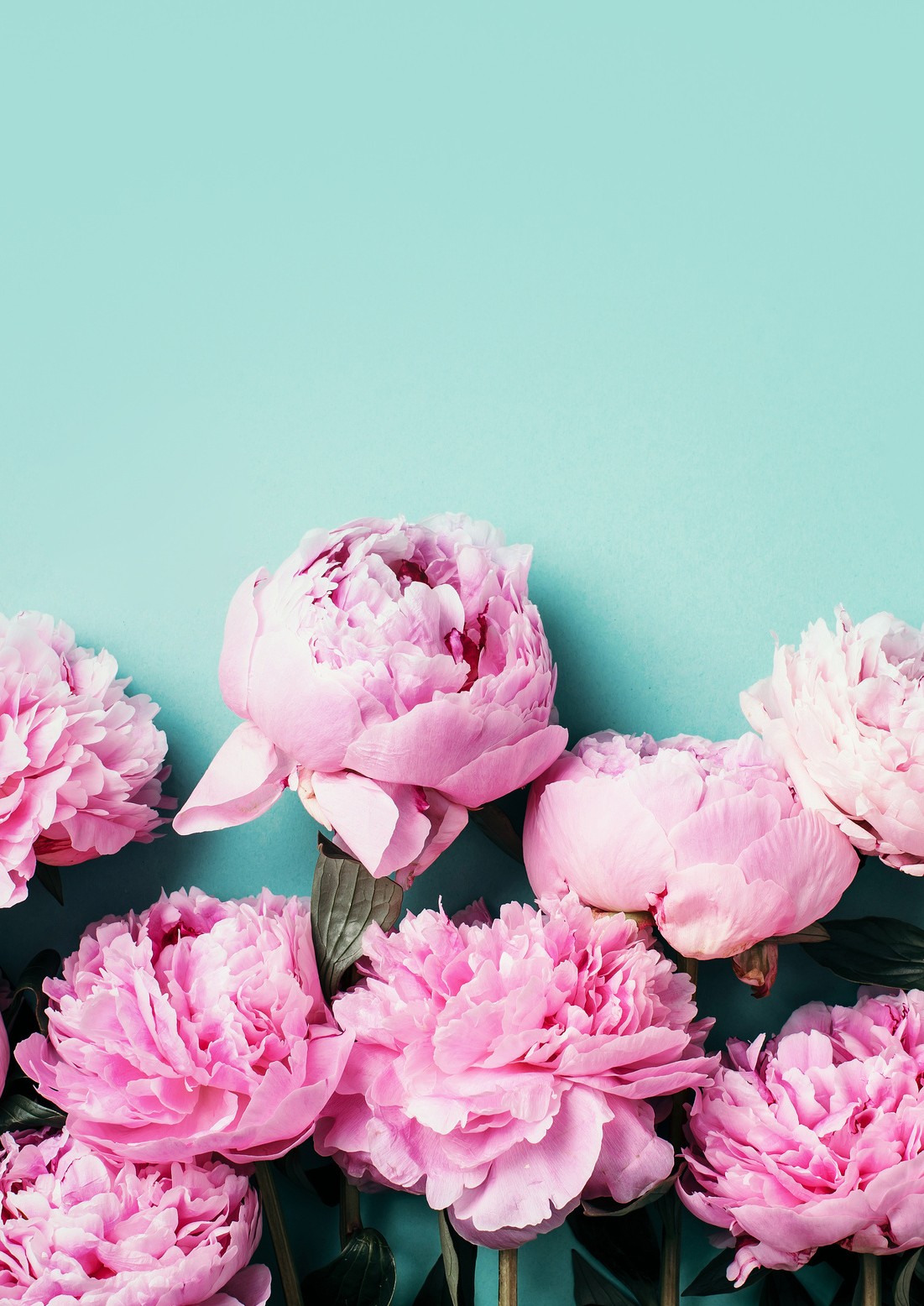 Hoolla, Junioo!